To Risk Management CISV [Country]Re: Criminal RecordThis letter is regarding the [LEADER/STAFF/JC] [NAME] to be sent as [LEADER of the Danish delegation /STAFF/JC] to the program mentioned below.  Please be informed that we, CISV Denmark, have paid due care to check the background of the [LEADER/STAFF/JC] in the selecting process and have found that this [LEADER/STAFF/JC] has no criminal record. This check is valid for the year of the program mentioned below only.[LEADER/STAFF/JC]’s name: Passport number: Program reference: Program location: Period: Date of criminal record check:Best regards, Rikke Juel Enemærke							Date:  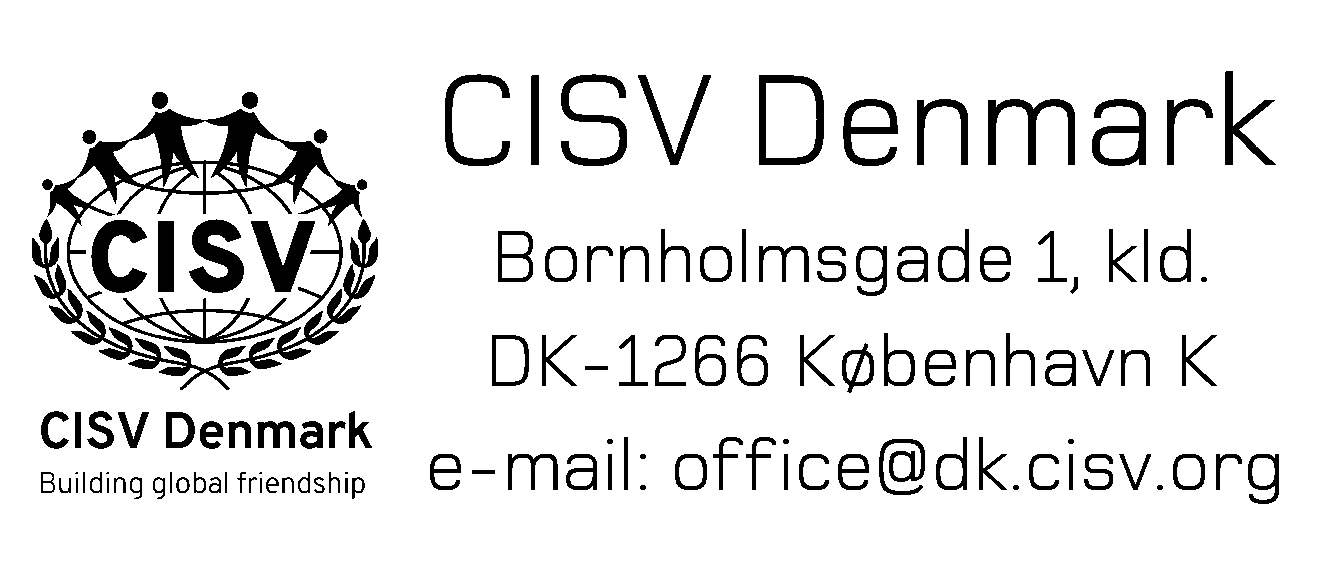 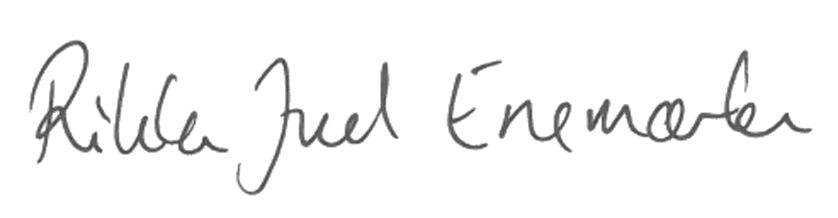 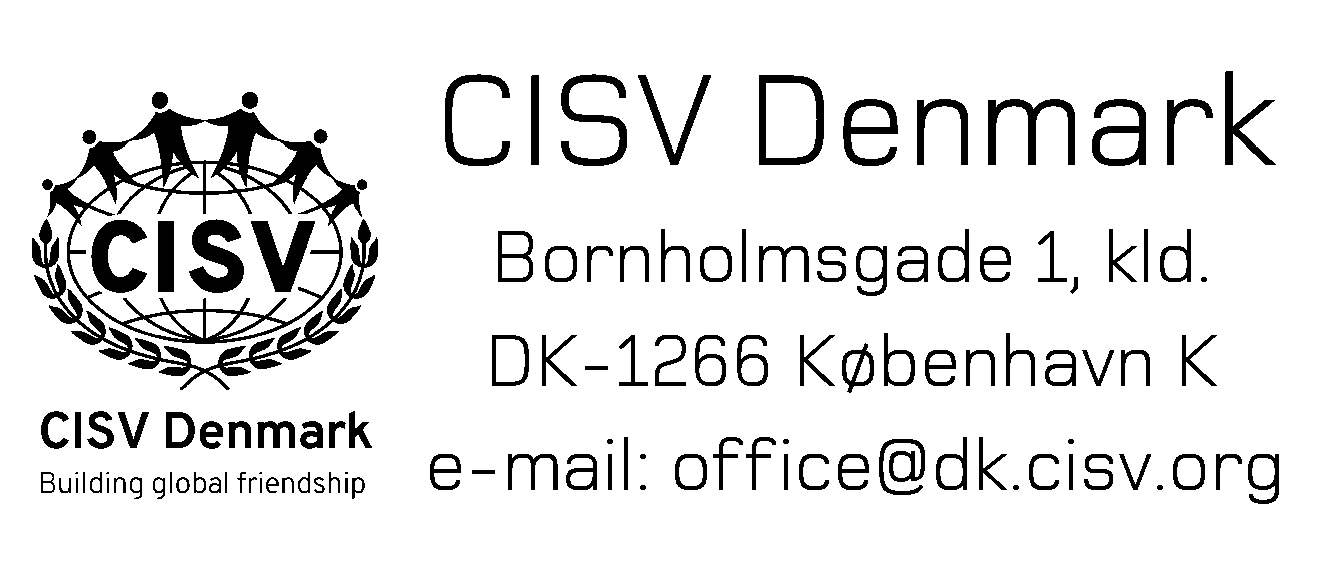 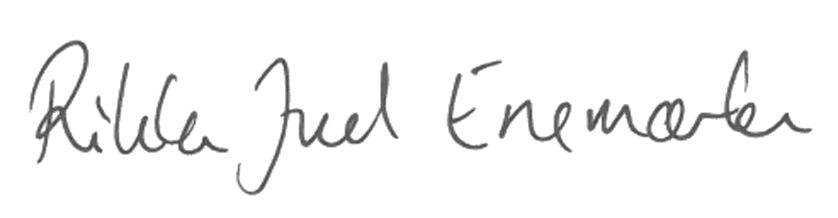 Rikke Juel EnemærkePresidentpresident@dk.cisv.org, +4526740263To Risk Management CISV DenmarkRe: Criminal RecordThis letter is regarding the [LEADER/STAFF/JC] [NAME] to be sent as [LEADER of the [COUNTRY] delegation /STAFF/JC] [NAME] to the program mentioned below. By submitting and returning this form I assure CISV Denmark, that our National Risk Management in CISV [COUNTRY], have paid due care to check the background of the [LEADER/STAFF/JC] in the selecting process and have found that this [LEADER/STAFF/JC] has no criminal record. This check is valid for the year of the program mentioned below only.[LEADER/STAFF/JC]’s name: Passport number: Program reference: Program location: Period: Date of criminal record check:Best regards, [NAME]							Date:  [NAME][Position][mail@xx].cisv.org, [+phone]